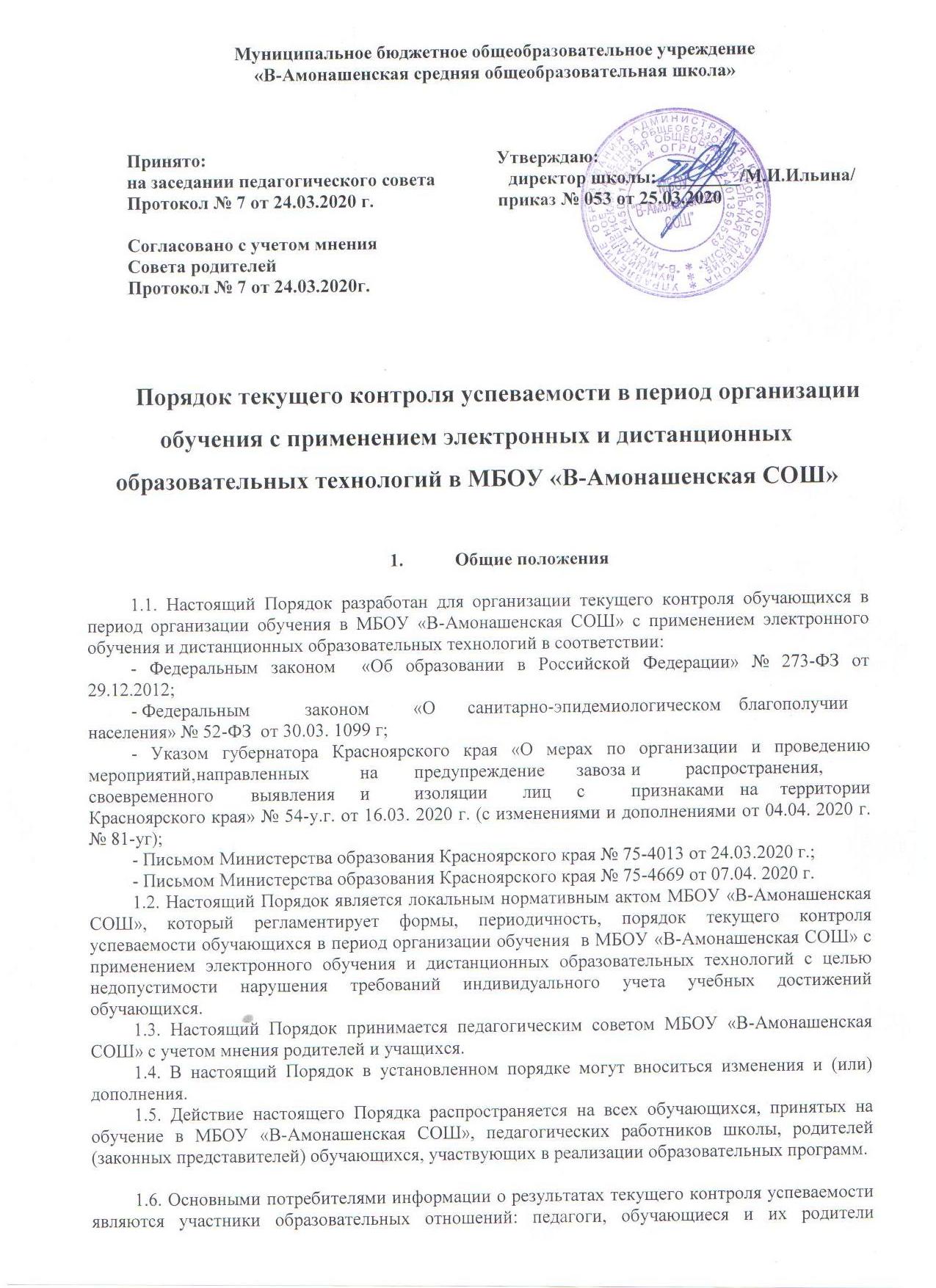  (законные представители), коллегиальные органы управления школой, экспертные комиссии при проведении процедур лицензирования и аккредитации, учредитель.1.7. Настоящий Порядок определяет алгоритм действий при осуществлении текущего контроля успеваемости в период организации обучения в МБОУ «В-Амонашенская СОШ» с применением электронного обучения и дистанционных образовательных технологий (Приложение № 1).2. Общий порядок организации текущего контроля2.1. Текущий контроль  успеваемости	обучающихся является  частью оценки достижения планируемых  результатов 	освоения  основных   образовательных программ  в	период организации  обучения  в  МБОУ  «В-Амонашенская  СОШ»  с применением электронного обучения и дистанционных образовательных технологий.2.2. Текущий контроль успеваемости обучающихся – это систематическая проверка их учебных достижений, проводимая педагогом в ходе осуществления образовательной деятельности в соответствии с образовательной программой. Проведение текущего контроля успеваемости направлено на обеспечение выстраивания образовательного процесса максимально эффективным образом для достижения результатов освоения основных образовательных программ, предусмотренных федеральными государственными образовательными стандартами начального общего и основного общего образования и федеральным компонентом государственных образовательных стандартов среднего общего образования.2.3. Перечень контрольных работ, проводимых в период организации обучения в МБОУ «В-Амонашенская СОШ» с применением электронного обучения и дистанционных образовательных технологий и их форм, определяется рабочими программами учебных предметов с учетом планируемых результатов освоения соответствующей основной общеобразовательной программы, контроль указывается педагогами школы в рабочей программе учебных предметов, курсов.2.4. Текущему контролю успеваемости в период организации обучения в МБОУ «В-Амонашененская СОШ» с применением электронного обучения и дистанционных образовательных технологий подлежат обучающиеся всех классов школы.2.5. Текущий контроль успеваемости обучающихся успеваемости в период организации обучения в МБОУ «В-Амонашенская СОШ» с применением электронного обучения и дистанционных образовательных технологий включает в себя оценивание результатов обучения обучающихся:-	по результатам выполнения самостоятельной работы ученика.2.6. При планировании образовательной деятельности по теме учебного предмета, курса педагогический работник в период организации обучения в МБОУ «В-Амонашенская СОШ» с применением электронного обучения и дистанционных образовательных технологий планирует работу так, чтобы у каждого обучающегося по пройденной теме были текущие отметки и отметка за контрольные процедуры.3.	Содержание, формы и порядок проведения текущего контроля успеваемости обучающихся3.1. Порядок, формы, периодичность, количество обязательных мероприятий при проведении текущего контроля успеваемости обучающихся в период организации обучения в МБОУ «В-Амонашенская СОШ» с применением электронного обучения и дистанционных образовательных технологий определяются педагогическим работником и отражаются в рабочей программе по предмету.3.2. В зависимости от особенностей предмета, проверки (оценки), предполагаемого способа выполнения работы и представления ее результатов в рабочих программах педагогических работников предусматриваются формы контроля.3.3.  Компонентами  контрольно-измерительных  материалов  текущего контроля успеваемости обучающихся в период организации обучения в МБОУ «В-Амонашенская СОШ» с применением электронного обучения и дистанционных образовательных технологий могут быть мультимедийные компоненты: мультимедийный электронный учебник, платформа Учи.pu, Яндекс.Учебник, Я-класс и другие.3.4. Последствия получения неудовлетворительного результата текущего контроля успеваемости в период организации обучения в МБОУ «В-Амонашенская СОШ» с применением электронного обучения и дистанционных образовательных технологий определяются педагогическим работником и включают в себя проведение дополнительной работы с обучающимся, индивидуализацию содержания образовательной деятельности обучающегося.3.5. Самостоятельная деятельность обучающихся в период дистанционного обучения и результаты текущего контроля оцениваются педагогами с выставлением отметок.3.6. При выставлении отметок учителям необходимо руководствоваться нормами отметок, опубликованных в государственных программах по конкретному учебному предмету.3.7. За присланный учеником письменный ответ отметка выставляется учителем в журнал в течение 3 дней после проведения и проверки письменной работы.3.8. Педагогические работники доводят до сведения родителей (законных представителей) сведения о результатах текущего контроля успеваемости обучающихся как посредством заполнения предусмотренных документов, так и по запросу родителей (законных представителей) обучающихся. Педагогические работники в рамках работы с родителями (законными представителями) обучающихся обязаны прокомментировать результаты текущего контроля успеваемости обучающихся в устной форме. Родители (законные представители) обучающихся имеют право на получение информации об итогах текущего контроля успеваемости обучающегося в письменной форме в виде выписки из соответствующих документов, для чего должны обратиться к классному руководителю, учителю-предметнику, руководителю образовательного учреждения. Информация должна быть заверена печатью и подписью руководителя образовательного учреждения. В случае неудовлетворительного результата текущего контроля в конце четверти (полугодия) родители знакомятся с результатами под роспись с указанием даты ознакомления.4. Функции4.1. Директор школы:-	осуществляет контроль организации ознакомления всех участников образовательных отношений с настоящим Порядком;-	принимает управленческие решения, направленные на повышение качества работы образовательной организации в соответствии с настоящим Порядком.4.2. Заместитель директора по учебно-воспитательной работе:- осуществляет контроль за соблюдением педагогическими работниками настоящего Порядка;-осуществляет контроль за выполнением педагогическими работниками алгоритма действий при осуществлении текущего контроля успеваемости в период организации обучения в МБОУ «В-Амонашенская СОШ» с применением электронного обучения и дистанционных образовательных технологий.4.3. Учитель:-	организует текущий контроль обучающихся в соответствии с настоящим Порядком и алгоритмом действий педагогических работников при осуществлении текущего контроля успеваемости в период организации обучения в МБОУ «В-Амонашенская СОШ» с применением электронного обучения и дистанционных образовательных технологий;-	обеспечивает систему проверки и оценивания выполненных заданий обучающихся;-	информирует обучающихся, классных руководителей, родителей (законных представителей) обучающихся о результатах текущего контроля.4.4. Классный руководитель:-	ежедневно поддерживает связь с учителем-предметником о ходе и результатах текущего контроля успеваемости учеников;-	своевременно информирует родителей (законных представителей) обучающихся о результатах текущего контроля обучающихся.4.5. Родители (законные представители) обучающихся:-	своевременно контролируют выполнение учениками заданий в период организации обучения в МБОУ «В-Амонашенская СОШ» с применением электронного обучения и дистанционных образовательных технологий;-	ежедневно поддерживают связь с классным руководителем (при необходимости с учителем-предметником) о ходе и результатах текущего контроля успеваемости учеников.Приложение № 1Алгоритм действий педагогических работников при осуществлении текущего контроля успеваемости в период организации обучения в МБОУ «В-Амонашенская СОШ» с применением электронного обучения и дистанционных образовательных технологий1.	Ученик может выслать выполненную работу любим удобным ему способом: в личных сообщениях в ВК, в личных сообщениях в Viber или WhatsApp, электронная почта, бесконтактная передача.2.	На каждую полученную работу от ученика  сделать запись: «Здравствуйте. Принято. Проверяю».3.	На проверенную работу написать краткий комментарий.4.	Каждую работу оценивать и выставлять отметку.5.	Помнить, о трудностях для ученика – не выставлять неудовлетворительную отметку сразу в журнал, давать возможность ученику сделать работу над ошибками.6.	Ежедневно до 18.00 часов информировать классных руководителей об итогах дня: кто не приступил, отправил работу, получил отметку.7.	Поддерживать положительный эмоциональный настрой, соблюдать корректность по отношению к детям, родителям, коллегам.